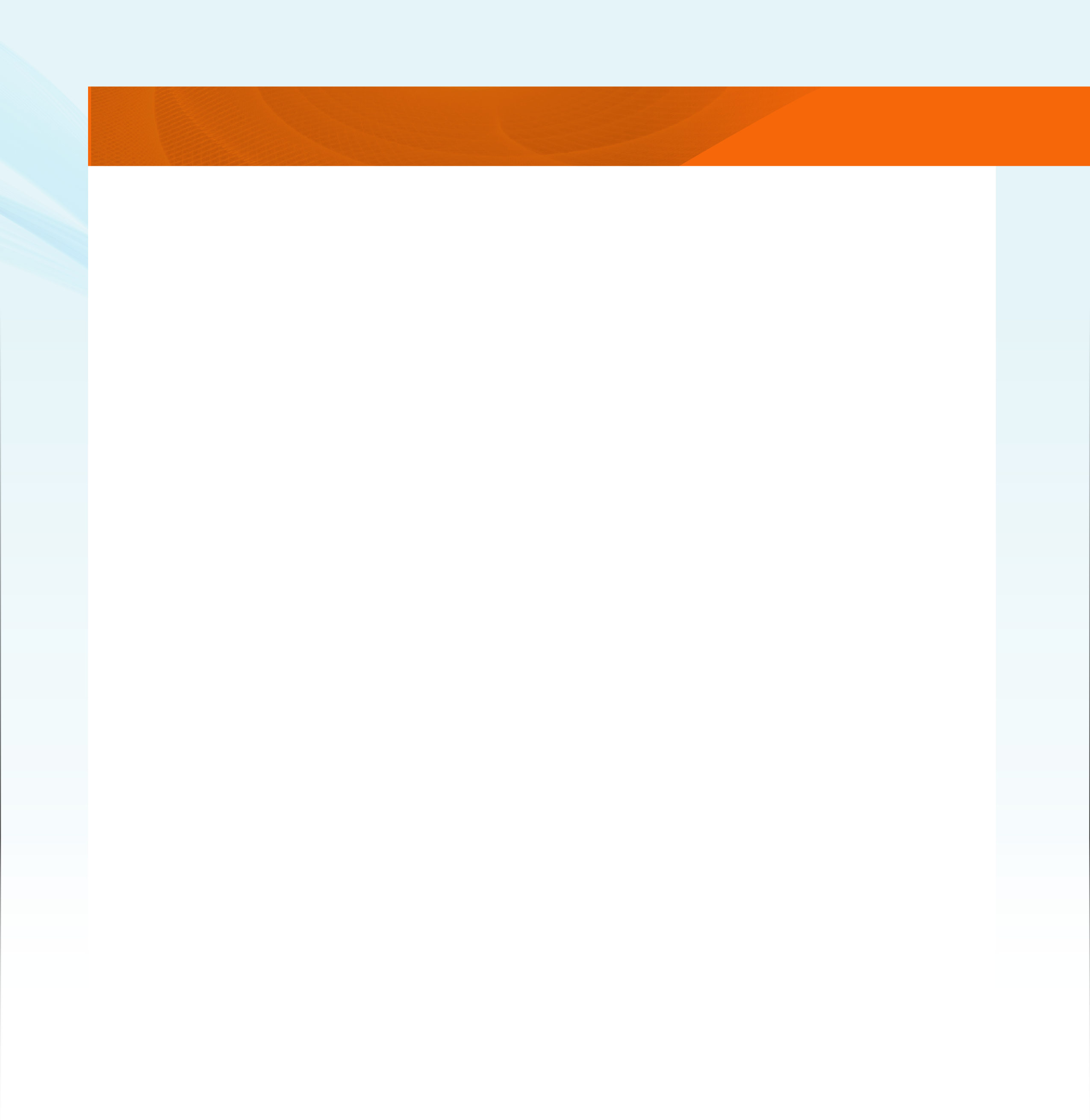 COURRIEL DE RAPPEL POUR UNE RENCONTRE D’INFORMATION EN PRÉSENTIELRappel : Rencontre d'information RAC – Techniques de ___________________________Bonjour,Par la présente, nous confirmons votre présence à la rencontre d'information en Techniques de ____________________Le 10 janvier 20XX à 19 h au local RAC-101Madame/Monsieur ________________________, conseillère/conseiller pédagogique en RAC, animera cette rencontre. Il n’est pas nécessaire d’apporter vos documents personnels. La liste des documents requis et les dates d’un éventuel dépôt de dossier de candidature vous seront transmises lors de cette rencontre. Cependant, nous vous suggérons d'apporter du papier et un crayon si vous souhaitez prendre des notes. Au plaisir de vous y accueillir.Plan du campus et trajet pour s’y rendre: www.moncegep.qc.ca